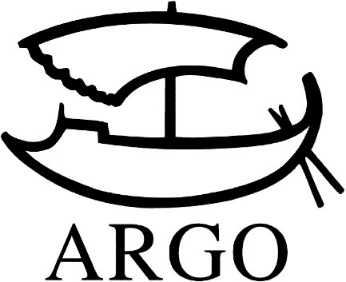 TISKOVÁ ZPRÁVAMu-žung Süe-cchun: Než slehne rudý prachNapínavý thriller ze zkorumpovaného světa čínské justice aneb Jak se stabilizuje společnostVydalo Argo, 344 stran, doporučená cena 398 Kč. Přeložil Denis Molčanov.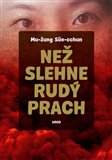 Román Než slehne rudý prach líčí cestu do pekel mladého, pro zisk všehoschopného advokáta. Toto podobenství o všudypřítomné korupci justičního světa v současné Číně (vyšlo v roce 2008) začíná strmým vzestupem hlavního hrdiny, chlapce z venkova, jenž se díky šikovnému uplácení kolegů a nadřízených stane úspěšným advokátem. Rozvířený „rudý prach“ není nic jiného než klam lidského světa: krutého a bez příkras.Advokát Wej Ta se pyšní tím, jak dokonalým je darebákem. Neuhýbá před žádnou lstí či ranou pod pás, pokud mu přinese větší zisk či sladkou satisfakci z pomsty. Podplácení veřejných činitelů, defraudace, praní špinavých peněz i prostituce jsou jeho každodenním chlebem. To vše navíc pozoruje cynickým zrakem člověka, pro kterého jsou přátelství a láska pouze další příležitostí k obchodu. Mladý hrdina narozený během Velké kulturní revoluce, zkušeně lavíruje v krutém, nemilosrdném justičním světě a postupuje dál a dál na cestě, která nekončí nikde jinde než v pekle.Mu‐žung Süe‐cchun, vlastním jménem Chao Čchün, se narodil v roce 1974 v Šan‐tungu na severovýchodě Číny. Jedná se o velmi osobitého, nezávislého, společensky angažovaného spisovatele, jakých není v Číně mnoho. Nikdy nebyl členem čínského Svazu spisovatelů, publikuje online, ke svým románům píše často nejrůznější varianty, aby unikl cenzuře. V roce 2006 se proslavil na internetu publikovaným románem na pokračování pod názvem Čcheng‐tu, dnes na mě zapomeň. V roce 2010, při příležitosti přijetí ceny časopisu Lidová literatura měl přednést řeč na téma cenzury, které bylo pořadateli na poslední chvíli zabráněno. „Naše příběhy jsou oklešťovány,“ chystal se říct, „ale já jsem aspoň proaktivním eunuchem…, kleštím se sám.“ Autor se v současné době pohybuje spíše mimo čínský kontinent, žije v Hongkongu a je pravidelným komentátorem čínských událostí pro New York Times. Než slehne rudý prach je třetím z jeho šesti románů.Kontakty:ARGO spol. s r. o.Milíčova 13e-mail: zdena.krikavova@argo.czwww.argo.czwww.facebook.com/argo.cz?fref=tsMediální zastoupení:Radka Potměšilová2media.cz s.r.o.Pařížská 13110 00 Praha 1 - Staré Městomobil: 724 702 241e-mail: radka@2media.czwww.2media.cz